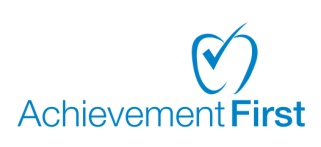 AF Network Support Organizational Chart – Effective July 1, 2011